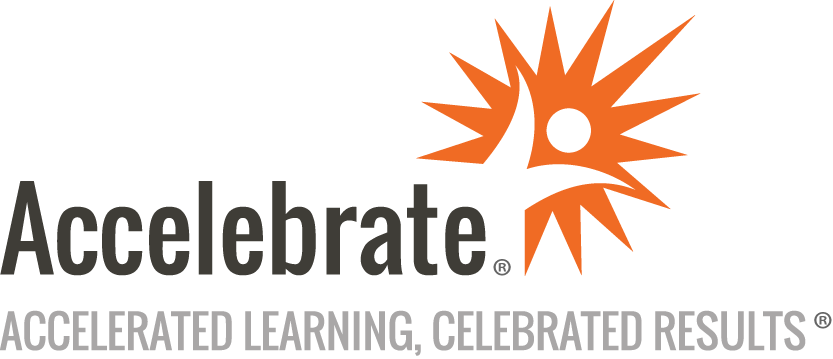 AI Security, Compliance, and ExplainabilityCourse Number: AI-114WA
Duration: 2 daysOverviewThis Artificial Intelligence (AI) Security, Compliance, and Explainability training course delves into the real-world applications and challenges shaping AI. Attendees learn the fundamentals of AI systems and core ethical principles, including fairness and transparency. Participants navigate global regulations, build secure AI models, and tackle bias at its root. This course gives your team the skills to shape a responsible, ethical, and secure AI future.PrerequisitesStudents should have foundational Knowledge in AI and Machine Learning, familiarity with Data Management, and understand basic Cybersecurity concepts.MaterialsAll attendees recieve comprehensive couseware.Software Needed on Each Student PCStudents should have Zoom installed as the conference platform.ObjectivesGrasp the core principles of AI systems, their classifications, and their impact on various industriesUnderstand the key ethical principles like fairness, accountability, and transparency, and learn to apply them in real-world AI scenariosDelve into the global regulatory landscape, from GDPR to specific industry regulations, and ensure your AI practices meet compliance standardsMaster AI cybersecurity, learn to mitigate data breaches and adversarial attacks, and build secure, trustworthy AI systemsUnderstand Explainable AI (XAI) techniques and how AI models make decisions and build trust with transparent explanationsIdentify and address potential biases in AI systems, design fair and inclusive algorithms, and promote responsible AI developmentCollaborate effectively with AI systems, participate in AI auditing and certification processes, and contribute to building a responsible and beneficial AI futureOutlineIntroductionEthics and Regulation What is an AI System?View of AI SystemAI System ClassificationsBranches of AI TodayAI by the numbersAI - the GoodAI - the BadPrinciples of AI EthicsPrinciples of AI EthicsFairnessAccountabilityTransparencyExplainabilityPrivacy and autonomyReliableAsk ChatGPT 3.5AI Ethics in PracticeRegulatory Compliance in AI SystemsWhat are the benefits of AI regulation?What are the disadvantages of regulating AIRegulations and standards in AIGDPR and data protectionAI in healthcare (HIPAA and other relevant laws)AI in healthcare examplesAI in finance and regulatory complianceUS FINRA AI DeploymentAI in US finance examplesAI in the global finance examplesCase studies of AI non-complianceAddressing Regulatory and ComplianceDangers of Discrimination and BiasData Security and Data PrivacyControl and Security Concerns of AICooperative Corporate ComplianceSecurity and Privacy What is AI Cybersecurity?Threats and challenges in AI securityImplementing AI in cybersecurityAdversarial attacksModel inversion and extractionData poisoningBest practices for securing AI systemsRobustness techniquesDifferential privacyFederated learningHomomorphic encryptionSecure AI Design and Deployment Secure Software DevelopmentConnectivityExploitation of AI Systems (Jailbreaks)Infrastructure ConcernsSystem VulnerabilitiesData PrivacyData Leaks via Generating TextOpenAI GPT-3/4 Data Location and StorageAzure OpenAIAdversarial AttacksMalicious Use of AIBias and DiscriminationRegulatory and Ethical ConsiderationsSecurity and Privacy in ChatbotsEnsuring Security and PrivacyData ProtectionEnforcing Data ProtectionAnonymization TechniquesBest Practices for Security with Generative AISources of Bias in AITackling AI BiasReal-world Case StudiesAutonomous Vehicles and the Trolley ProblemAI in Warfare and WeaponizationAI in Criminal JusticeAI Auditing and Certification IntroductionOrganizational Roles in AI Ethics and ComplianceImplementing AI Ethics Guidelines and ChecklistsKey Components of an AI AuditSteps in the AI Auditing ProcessPost-Deployment Monitoring and Feedback LoopsReporting and RecommendationsAI Certification ProcessExplainable AI (XAI) Introduction to Machine Learning InterpretabilityImportance of ML interpretabilityDifferent types of ML interpretability modelsModel-agnostic interpretability methodsModel-specific interpretability methodsLimitations of model-specific interpretabilityLimitations of Model-agnostic interpretabilityGlobal vs. Local interpretabilityInterpretability in Deep LearningTechniques and Methods for ExplainabilityLayer-wise relevance propagation (LRP)Sensitivity analysisGradient-weighted class activation mapping (Grad-CAM)Evaluating InterpretabilityTechniques for evaluating interpretabilityOverview of existing evaluation frameworksModel-Agnostic Visual Analytics (MAVA)Human-AI Collaborated Evaluation (HACE)Interpretability in Large Language ModelsInterpretability in Generative LLM’sCommon evaluation metrics for generative AI models Diversity metricsLikelihoodPerplexityInception ScoreFIDBLEUROUGEHuman evaluationTechniques for Interpreting Large Language ModelsImportance of XAI in various sectorsXAI in Healthcare: Enhancing Care and TransparencyXAI in Finance: Driving Decisions and Building TrustXAI in Legal Systems: Fairness and AccountabilityConclusion